Raphael-Evelyn Ofodum International SchoolOrsumoghu, Ihiala L.G.A. Anambra Statewww.revedu.org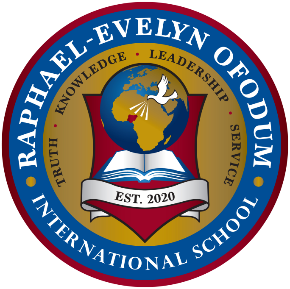 TEACHER APPLICATION FORMComplete the Teacher Application Form.  Email the completed Teacher Application Form, application letter, curriculum vitae/resume, teaching certificates and transcripts (if available) to apply@revedu.orgName: ___________________________________________________________________		Surname			First				MiddleAddress: _________________________________________________________________		Street				City				 StateEmail Address: ________________________________	Cell Phone: _______________Secondary School Graduate of: _________________________________	Year: ________College/University Graduate of: ________________________________	Year: ________				     ________________________________	Year: ________				    ________________________________	Year: ________Degree in: _____________________________________________________TEACHER CERTIFICATION: Do you have National teacher certification (TRCN)? Yes____ No___Teaching Certificate: Level: _____ No: ________ Date Issued: _______ Expiration Date: ______Certified to teach: Primary _______ 	Secondary ___________  Major subjects qualified to teach:			    Other Subjects qualified to teach: _____________________________	                               __________________________________ _____________________________                                ________________________________________________________________                               __________________________________TEACHING EXPERIENCE: (Exclusive of substitute teaching) Professional Activities: List Professional Organizations, Committees, Presentations, Publications. __________________________________________________________________________________________________________________________________________________________________________________________________________________________________________OTHER WORK EXPERIENCE:PROFESSIONAL REFERENCES: (Do not list relatives and friends.)CRIMINAL RECORD: Have you ever been convicted of a law violation other than minor traffic violations? Yes _____ 	 No _______. If yes, please explain: _____________________________________________________________________________________________________________NARRATIVE: Why do you want to teach at Raphael-Evelyn Ofodum International School?_____________________________________________________________________________________________________________________________________________________________________________________________________________________________________________________________________________________________________________________________________________________________________________________________________From(Year)To(Year)SchoolCity/L.G.A/ StateClass (Grade Level)/SubjectFull Time (F)Part time (P)PositionSchool or CompanyDatesSupervisorTelephone #NameAddressTelephone #Work Relationship